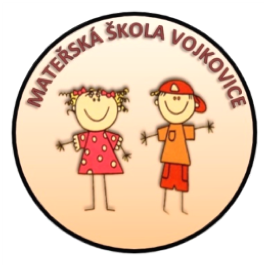 Mateřská škola Vojkovice okres Mělník,Vojkovice č. p. 140, 277 44 VojkoviceIČO: 71007911, www.msvojkovice.cz tel.: 315 695 944Souhlas se zpracováním osobních údajů (údajE SOUVISEJÍCÍ S DOCHÁZKOU dítěte/ŽÁKA DO mateřské/ZÁKLADNÍ ŠKOLY)Já, níže podepsaná/ý,jméno a příjmení		_____________________________________místo trvalého pobytu		_____________________________________jakožto zákonný zástupce dítěte/žáka (tzv. subjektu údajů)jméno a příjmení		_____________________________________narozen/a			_____________________________________(dále jen „dítě“),uděluji tímto Mateřské škole Vojkovice okres Mělník, Vojkovice č.p. 140, 27744 Vojkovice, 71007911 (dále jen „škola“), jako správci osobních údajů, souhlas se zpracováním osobních údajů, a to za následujících podmínek:Osobní údaje, které budou zpracovávány, a účel zpracování:Souhlasím s pořizováním fotografií osoby dítěte v rámci obecné dokumentace činnosti školy a dokumentace školních akcí a s jejich uvedením ve výročních zprávách školy, kronice školy, ročence školy, a se zveřejněním v propagačních, prezentačních či upomínkových materiálech školy, v místním, regionálním či celorepublikovém tisku, na webových stránkách školy a zřizovatele školy, na nástěnkách v budovách školy a ve vývěsních skříních před budovami školy, a to bez uvedení jména, příjmení či jakékoliv bližší identifikace dítěte. Souhlasím s pořizováním videonahrávek a audionahrávek, na nichž bude zachycena osoba dítěte, v rámci obecné dokumentace činnosti školy a dokumentace školních akcí a s jejich se zveřejněním za účelem prezentace a propagace školy a jejích aktivit.Souhlasím s pořizováním fotografií osoby dítěte v rámci hromadného fotografování dětí jednotlivých tříd školy a s jejich uvedením ve výročních zprávách školy, kronice školy a ročence školy, a s jejich předáním (zpravidla prodejem) zákonným zástupcům ostatních dětí na fotografii, a to bez uvedení jména, příjmení či jakékoliv bližší identifikace dítěte. Souhlasím s poskytnutím výtvarného, slovesného nebo jiného díla vytvořeného dítětem v rámci docházky do školy a příp. školní družiny do soutěží, přehlídek a obdobných akcí, a to i ve spojení se jménem a příjmením dítěte, třídou a školním rokem.Souhlasím se zveřejněním (umístěním) výtvarného, slovesného nebo jiného díla vytvořeného dítětem v rámci docházky do školy a příp. školní družiny v budovách školy, a to i v případě, že toto dílo bude označeno jménem, příjmením a věkem dítěte, a se zveřejněním fotografie tohoto díla v místním, regionálním či celorepublikovém tisku, odborných či zájmových časopisech, na webových stránkách školy a zřizovatele školy, na nástěnkách v budovách školy a ve vývěsních skříních před budovami školy.Souhlasím s pořizováním fotografií osoby dítěte v rámci dokumentace a prezentace úspěchů dětí během docházky do školy a příp. školní družiny a s jejich uvedením ve výročních zprávách školy, kronice školy, ročence školy, a se zveřejněním v propagačních a prezentačních materiálech školy, na webových stránkách školy a zřizovatele školy, v místním, regionálním či celorepublikovém tisku, odborných či zájmových časopisech, na nástěnkách v budovách školy a ve vývěsních skříních před budovami školy, a to i ve spojení se jménem a příjmením dítěte, třídou, školním rokem a dosaženým úspěchem (např. u soutěží umístění do třetího místa). Souhlasím s uvedením jména a příjmení dítěte, třídy, školního roku a údaje o umístění v soutěžích, závodech, přehlídkách, olympiádách v souvislosti s docházkou dítěte do školy a příp. školní družiny ve výročních zprávách školy, kronice školy a ročence školy. Souhlasím s předáním jména a příjmení dítěte, jeho data narození, třídy a školního roku v souvislosti s účastí dítěte v soutěžích, závodech, přehlídkách, olympiádách pořadatelům těchto akcí. Souhlasím s předáním jména a příjmení dítěte, jeho data narození, údaje o místu trvalého pobytu a v případě výjezdu do zahraničí i rodného čísla dítěte a čísla jeho cestovního dokladu v souvislosti se zajišťováním a organizací školních výletů, kulturních a vzdělávacích akcí, škol v přírodě,  pobytů v přírodě či jiných obdobných akcí, lyžařských  kursů či zahraničních  zájezdů cestovním kancelářím, zájmovým vzdělávacím agenturám, organizátorům těchto akcí, poskytovatelům ubytování a dalších služeb v rámci těchto  akcí a za účelem sjednání cestovního pojištění pojišťovnám.Souhlasím s tím, aby v průběhu docházky do školy byly dítěti školou poskytovány služby školních poradenských pracovníků, a to školního metodika prevence, výchovného poradce a speciálního pedagoga v základní poradenské rovině a rozsahu.Souhlasím s tím, aby v průběhu docházky do školy byly dítěti školou poskytovány služby výchovného poradce / kariérového poradce v oblasti kariérového poradenství, odborné pomoci při integraci žáků se speciálními potřebami, péče o děti školně neúspěšné apod. Souhlasím s tím, aby v průběhu docházky dítěte do školy bylo v případě důvodného podezření z požití návykových látek a tím možného ohrožení zdraví dítěte použito orientační testování přítomnosti návykových látek v organismu.Zpracování osobních údajů bude probíhat v souladu s platnými právními předpisy, zejména se zákony na úseku ochrany osobních údajů a nakládání s osobními údaji a s nařízením Evropského parlamentu a Rady č. 2016/679 ze dne 27. dubna 2016 o ochraně fyzických osob v souvislosti se zpracováním osobních údajů a o volném pohybu těchto údajů a o zrušení směrnice 95/46/ES (obecné nařízení o ochraně osobních údajů).Tento souhlas uděluji v souvislosti s pořizováním osobních údajů na dobu docházky dítěte do školy a v souvislosti s ostatními způsoby zpracování na dobu neurčitou.Prohlašuji, že jsem si vědom/a skutečnosti, že v souladu s obecným nařízením o ochraně osobních údajů je tento souhlas dobrovolný a lze jej kdykoliv odvolat; zůstává v platnosti po celou dobu, na niž byl udělen, nebo do doby, dokud jej neodvolám. Souhlas se zpracováním osobních údajů lze odvolat písemným sdělením doručeným škole (na adresu sídla školy, popř. datovou schránkou školy), přičemž odvolání souhlasu je účinné okamžikem jeho doručení škole.Beru na vědomí, že odvolání tohoto souhlasu může ovlivnit dosažení účelu, pro který byl tento souhlas udělen, pokud uvedeného účelu nelze dosáhnout jinak.Prohlašuji, že výše uvedené osobní údaje jsou přesné a pravdivé. Beru na vědomí informace školy v souladu s ust. Článku 13 obecného nařízení o ochraně osobních údajů o tom, že:osobní údaje budou zpracovávány na základě mého svobodného souhlasu jakožto zákonného zástupce dítěte, a to za výše uvedených podmínek,při zpracování osobních údajů nebude docházet k automatizovanému rozhodování ani k profilování,osobní údaje poskytnuté pro výše uvedený účel zpracovává samotná škola, popř. smluvní zpracovatel (např. fotograf); mohou být předávány dalším osobám v souladu s účelem, pro který byly poskytnuty, osobní údaje nebudou předávány do třetích zemí ani mezinárodní organizaci,kontaktní údaje na pověřence pro ochranu osobních údajů školy jsou zveřejněny na webových stránkách školy, mám právo kdykoliv odvolat svůj souhlas se zpracováním shora uvedených osobních údajů pro výše uvedený účel a za podmínek daných platnými právními předpisy právo požadovat od školy přístup k osobním údajům, právo na jejich opravu nebo příp. výmaz, popřípadě omezení zpracování, vznést námitku proti zpracování, právo na přenositelnost těchto údajů k jinému správci, jakož i právo podat stížnost u Úřadu pro ochranu osobních údajů, pokud mám za to, že škola při zpracování uvedených osobních údajů postupuje v rozporu s obecným nařízením o ochraně osobních údajů.Svým podpisem potvrzuji, že jsem plně svéprávný/á, že jsem výše uvedenému textu porozuměl/a v plném jeho rozsahu, že je pro mne psán srozumitelným jazykem a že jsem si vědom/a jako zákonný zástupce subjektu údajů svých práv.V ______________________   dne _______________Zákonný zástupce subjektu údajů:					___________________	  podpisVyplňuje škola:Doručeno dne 	___________________  Za školu převzal/a:	________________________________________	___________________	jméno a příjmení, funkce				podpisPlatnost souhlasu ukončena dne ____________________ z důvodu ______________________________Ověřil/a:		________________________________________	___________________	jméno a příjmení, funkce				podpis